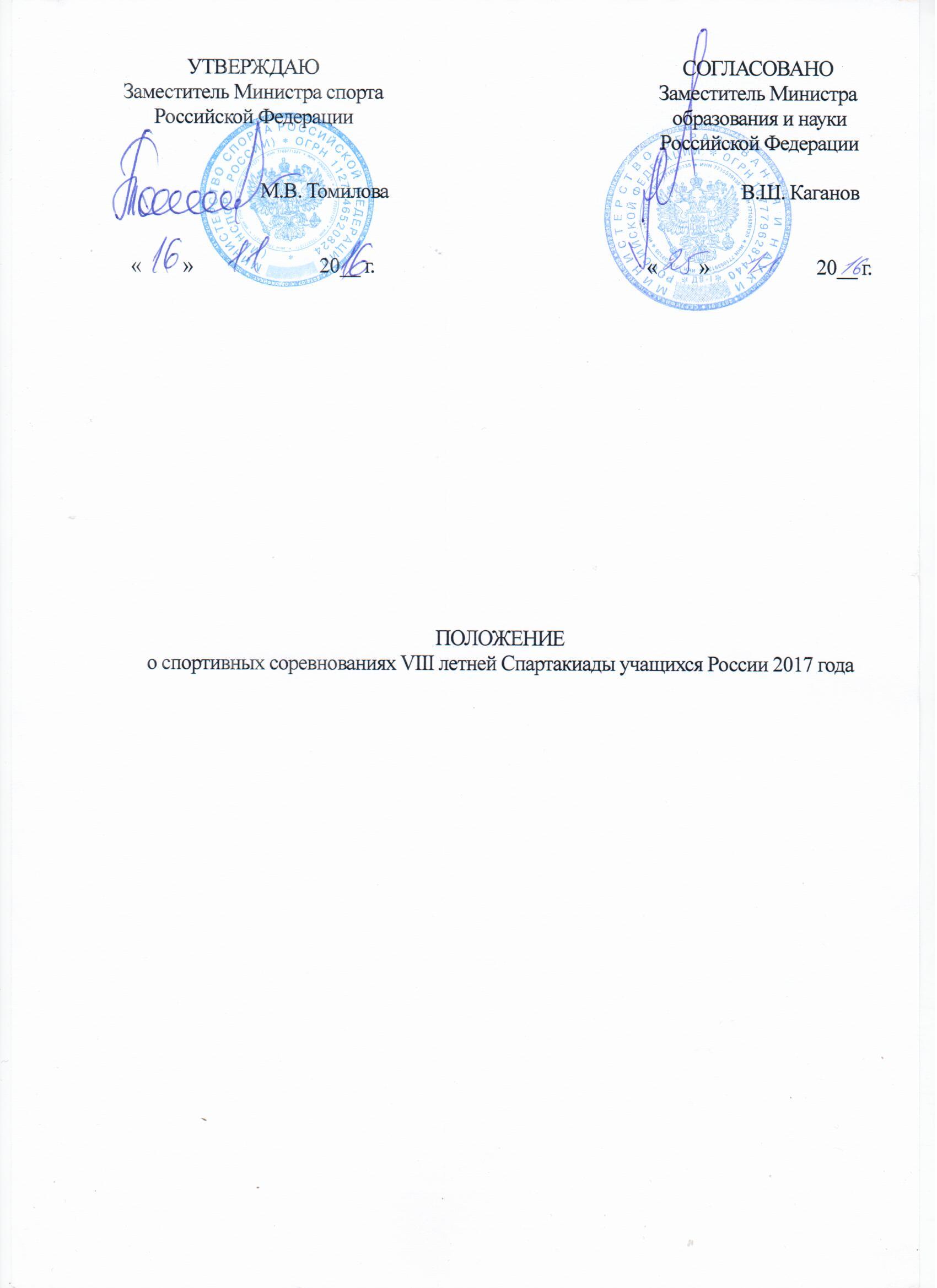 ОБЩИЕ ПОЛОЖЕНИЯ1.1. Настоящее положение разработано в соответствии с распоряжением Правительства Российской Федерации от 26 сентября 2013 года № 1722-р «О проведении Всероссийской спартакиады между субъектами Российской Федерации по летним и зимним видам спорта среди различных групп и категорий населения».1.1.1. Настоящее положение определяет порядок проведения VIII летней Спартакиады учащихся России 2017 года (далее – Спартакиада).1.2. Спартакиада является комплексным спортивным мероприятием и проводится в целях развития и популяризации спорта в Российской Федерации, а также повышения уровня физической подготовленности и мастерства спортивного резерва России по видам спорта, включенным в программу летних олимпийских игр, а также по видам спорта «самбо» и «шахматы» (далее – виды спорта).1.3. Основными задачами Спартакиады являются:	- пропаганда физической культуры, спорта и здорового образа жизни;- формирование позитивных жизненных установок у подрастающего поколения;- гражданское и патриотическое воспитание молодежи; - совершенствование подготовки спортивного резерва в субъектах Российской Федерации;- определение лучших субъектов Российской Федерации, осуществляющих подготовку спортивного резерва; - развитие материально-технической базы и предоставления больших возможностей для занятий спортом.1.4. Спортивные соревнования Спартакиады проводятся по следующим видам спорта: 1.5. Спортивные соревнования Спартакиады по видам спорта проводятся в соответствии с Правилами видов спорта, утвержденными Министерством спорта Российской Федерации в установленном порядке (далее - Минспорт России) и на основании:I этап - Положения о спортивных соревнованиях по виду спорта, утверждаемому органом исполнительной власти субъекта Российской Федерации в области физической культуры и спорта;II этап - Положения о межрегиональных и всероссийских официальных спортивных соревнованиях по виду спорта на 2017 год; III этап - настоящего Положения.1.6. Основанием для командирования спортивной сборной команды субъекта Российской Федерации на III этап (финальные спортивные соревнования) Спартакиады является вызов Федерального государственного бюджетного учреждения «Федеральный центр подготовки спортивного резерва» (далее – ФГБУ ФЦПСР), направленный в адрес органов исполнительной власти субъектов Российской Федерации в области физической культуры и спорта, в соответствии с настоящим Положением. 2. МЕСТА И СРОКИ ПРОВЕДЕНИЯ 2.1.	Спартакиада проводится в три этапа:I этап: проводится в субъектах Российской Федерации. II этап: проводится в рамках спортивных соревнований, включенных в Единые календарные планы межрегиональных, всероссийских и международных физкультурных мероприятий и спортивных мероприятий Минспорта России на 2015, 2016 и 2017 годы (далее – ЕКП), указанных в Приложении № 1 к настоящему Положению. Спортивные соревнования II этапа являются отборочными для участия в III этапе согласно критериям пункта 4.4 и Приложению № 2 к настоящему Положению.III этап:  финальные спортивные соревнования Спартакиады проводятся с 06 июня по 15 августа 2017 года. Места и сроки проведения спортивных соревнований II и III этапов по видам спорта указаны в Приложении № 1.3. ОРГАНИЗАТОРЫ МЕРОПРИЯТИЯ3.1.	 Общее руководство организацией Спартакиады осуществляют Минспорт России, ФГБУ ФЦПСР, органы исполнительной власти субъектов Российской Федерации в области физической культуры и спорта и общероссийские спортивные федерации при поддержке Министерства образования и науки Российской Федерации (далее - Минобрнауки России). 3.2.	Непосредственное проведение спортивных соревнований I этапа Спартакиады возлагается соответственно на органы исполнительной власти субъекты Российской Федерации в области физической культуры и спорта при поддержке органов исполнительной власти субъектов Российской Федерации, осуществляющих управление в области образования.3.3.	Непосредственное проведение спортивных соревнований II этапа Спартакиады возлагается на общероссийские спортивные федерации и органы исполнительной власти субъектов РФ в области физической культуры и спорта. 3.4. Непосредственное проведение спортивных соревнований III этапа Спартакиады возлагается на органы исполнительной власти субъектов Российской Федерации в области физической культуры и спорта и осуществляется при поддержке органов исполнительной власти субъектов Российской Федерации, осуществляющих управление в области образования, Главную судейскую коллегию Спартакиады и судейские коллегии по видам спорта.3.5.	Главный судья Спартакиады, заместители главного судьи Спартакиады и главный секретарь Спартакиады утверждаются Минспортом России по представлению ФГБУ ФЦПСР.Главные судьи и главные секретари судейских коллегий по видам спорта III этапа Спартакиады утверждаются Минспортом России по представлению ФГБУ ФЦПСР на основании предложений общероссийских спортивных федераций по видам спорта. Составы судейских коллегий по видам спорта III этапа Спартакиады формируются на основании списков спортивных судей, представленных общероссийскими спортивными федерациями в соответствии с квалификационными требованиями к спортивным судьям по видам спорта, утвержденными приказами Минспорта России, и утверждаются ФГБУ ФЦПСР.3.6. Главная судейская коллегия Спартакиады:- осуществляет общее руководство судейства спортивных соревнований по видам спорта; - контролирует результаты подведения итогов командного первенства по видам спорта на спортивных соревнованиях II и III этапов Спартакиады и вносит поправки в случае обнаружения ошибок;    - вносит изменения в составы судейских коллегий по видам спорта по заявлению общероссийской спортивной федерации по виду спорта;- отстраняет от исполнения судейских обязанностей любого судью в составе судейских коллегий по видам спорта (в том числе главного судью) решением Главной судейской коллегии Спартакиады за нарушение Правил вида спорта, процедур решения протестов и апелляций, установленных регламентирующими документами соответствующих общероссийских спортивных федераций, нарушение настоящего Положения, а также осуществление противоправных действий.     4. ТРЕБОВАНИЯ К УЧАСТНИКАМ И УСЛОВИЯ ИХ ДОПУСКА4.1. В спортивных соревнованиях Спартакиады принимают участие спортсмены спортивных сборных команд субъектов Российской Федерации по видам спорта.В видах спорта (спортивных дисциплинах), в которых участвуют пары, группы, экипажи, команды (далее – команда), не допускается представительство участников от разных субъектов Российской Федерации в одной команде.Состав спортивной сборной команды субъекта Российской Федерации по виду спорта (количество и пол участников) – участницы II этапа Спартакиады указывается в Положении о межрегиональных и всероссийских официальных спортивных соревнованиях по такому виду спорта.Состав спортивной сборной команды субъекта Российской Федерации -участницы III этапа Спартакиады (количество и пол) по виду спорта, а также общее количество участников по виду спорта указаны в приложении № 2 к настоящему Положению.4.1.1. Дополнительно в состав спортивных сборных команд субъектов Российской Федерации могут быть включены официальные лица: руководители команд, медицинские и технические специалисты, другой вспомогательный персонал в соответствии с требованиями Правил вида спорта и условиями финансирования, указанным в п. 8.6 настоящего Положения и условиями проведения спортивных соревнований по видам спорта (Приложение № 2). Количество официальных лиц и сроки их пребывания в период проведения финальных спортивных соревнований Спартакиады определяются решением органа исполнительной власти субъекта Российской Федерации в области физической культуры и спорта.    4.2.	К участию в спортивных соревнованиях Спартакиады допускаются лица, являющиеся гражданами Российской Федерации и имеющие подготовку не ниже 2 спортивного разряда, если иное не указано в Условиях проведения спортивных соревнований Приложения № 2 по виду спорта.4.3. 	Возрастные группы участников устанавливаются в соответствии с Правилами вида спорта и указываются в Приложении № 2. Возраст участника определяется по году рождения, если иное не указано в Условиях проведения спортивных соревнований по видам спорта (Приложение 
№ 2).Спортсмены ближайшей младшей возрастной группы допускаются к спортивным соревнованиям Спартакиады в соответствии с требованиями допуска, установленными в Правилах вида спорта.4.4.	Допуск спортивных сборных команд субъектов Российской Федерации и спортсменов к спортивным соревнованиям III этапа осуществляется по итогам отборочных спортивных соревнований или по рейтингу за период, установленный общероссийскими спортивными федерациями, по результатам (месту), и устанавливается в Условиях проведения спортивных соревнований по видам спорта (Приложение № 2).Перечень отборочных спортивных соревнований указаны в Приложении № 1. 4.4.1. Дополнительно на спортивные соревнования III этапа может быть допущена спортивная сборная команда субъекта Российской Федерации, на территории которого проводятся финальные спортивные соревнования Спартакиады по виду спорта. Условия дополнительного допуска по видам спорта или отсутствия такого допуска установлены в Условиях проведения спортивных соревнований по видам спорта (Приложение № 2).4.5. Принадлежность спортсмена к субъекту Российской Федерации определяется по принадлежности к физкультурно-спортивной организации или образовательной организации, осуществляющей деятельность в области физической культуры и спорта (далее – Организация), этого субъекта Российской Федерации.4.5.1.  Срок  зачисления  спортсмена  в  новую территориальную  Организациюдолжен соответствовать требованиям Положения о переходах спортсменов из одной Организации в другую, утвержденного соответствующей общероссийской спортивной федерации (далее - Положение о переходах) (Приложение № 12).Если Положением о переходах определена возможность перехода после 31 декабря 2016 года, то спортсмен, зачисленный в соответствии с данными сроками, не имеет права участвовать в соревнованиях Спартакиады 2017 года.4.5.2. На всех мероприятиях, включенных в ЕКП, в период с 31 декабря 2016 года до окончания спортивных соревнований Спартакиады спортсмен может выступать только за один субъект Российской Федерации.4.5.3. В случае, если спортсмен имеет действующее соглашение (контракт, договор и т.п.), то его принадлежность определяется условиями этого соглашения. 4.6.	На спортивных соревнованиях Спартакиады параллельный зачёт, а также перезачет результатов, показанных на других спортивных соревнованиях, не применяется. 4.7.	Спортивные соревнования Спартакиады считаются состоявшимися, если количество спортсменов (команд) соответствует минимальному количеству, установленному Правилами вида спорта.4.8.	Спортсмены спортивных сборных команд субъектов Российской Федерации, допущенные к участию в спортивных соревнованиях III этапа Спартакиады, должны иметь единую спортивную соревновательную и парадную форму с наименованием субъекта Российской Федерации, а также личный спортивный инвентарь и оборудование.Спортивная соревновательная форма, личный спортивный инвентарь и оборудование должны соответствовать требованиям, указанным в Правилах вида спорта.4.8.1. Парадную форму должен иметь весь персонал, входящий в состав спортивной сборной команды субъекта Российской Федерации – руководитель команды, тренеры и другие специалисты.4.9. На месте проведения спортивных соревнований Спартакиады создается Комиссия по допуску участников (далее – Комиссия по допуску), которую возглавляет ответственный представитель органа исполнительной власти в области физической культуры и спорта субъекта Российской Федерации.4.9.1. В Комиссию по допуску представляется именная заявка (Приложение № 3), вызов ФГБУ ФЦПСР (копия), а также следующие документы на каждого участника:а) паспорт гражданина Российской Федерации (любого вида – внутренний, заграничный, служебный или дипломатический) – проверяется гражданство и дата рождения;при его отсутствии для лиц, не достигших возраста четырнадцати лет, – свидетельство о рождении с отметкой о гражданстве;в случае отсутствия отметки о гражданстве на свидетельстве о рождении может использоваться нотариально заверенная копия паспорта гражданина Российской Федерации (любого вида), являющегося законным представителем ребенка, в который в установленном порядке внесены сведения о ребенке; в) классификационная книжка спортсмена – проверяется его спортивная квалификация;г) справка из Организации (Приложение № 10) с фотографией спортсмена, сделанной не позднее 6 месяцев до начала спортивных соревнований Спартакиады, заверенная печатью и подписью ответственного лица Организации; для спортсменов, перешедших в новый субъект Российской Федерации в 2016 году, представляется письменное подтверждение перехода от общероссийской спортивной федерации по данному виду спорта;д) оригинал договора (страхового полиса) о страховании жизни и здоровья от несчастных случаев;е) полис обязательного медицинского страхования.Дополнительно для отдельных видов спорта представляется полис страхования гражданской ответственности за вред, причиненный третьим лицам в соответствии с указанием в Приложении № 2.4.9.2. Дополнительно каждый член спортивной сборной команды субъекта Российской Федерации, включая спортсменов и всех сопровождающих лиц, сдает «Согласие на обработку персональных данных» (Приложения № 9 для совершеннолетних лиц или 9А – для несовершеннолетних). 4.9.3. Медицинский работник, входящий в состав спортивной сборной команды, должен представить в Комиссию по допуску документы, подтверждающие его медицинское образование и квалификацию (копии диплома и сертификата специалиста по лечебной физкультуре и спортивной медицине, заверенные работодателем).4.9.4. Результаты проверки документов оформляются решением Комиссии по допуску, которое подписывается председателем Комиссии по допуску, и утверждается главным судьей по виду спорта. Форма решения установлена Приложением № 4. 4.9.5. Протест на решение Комиссии по допуску подается руководителем спортивной сборной команды субъекта Российской Федерации в Комиссию по допуску в день приезда и должен быть рассмотрен ею в тот же день.В случае отклонения протеста, официальный руководитель спортивной сборной команды субъекта Российской Федерации может подать апелляцию в Главную судейскую коллегию (Главный секретариат) Спартакиады. Апелляция подается в письменном виде в тот же день лично, по факсу или по электронной почте.До решения Главной судейской коллегии участник (команда), на которую подан протест, считается допущенным (допущенной) условно.	4.9.6. Решение Главной судейской коллегии Спартакиады является окончательным.	4.10.  	Протесты на нарушения настоящего Положения по принадлежности спортсмена, выявленные в ходе спортивного соревнований, рассматриваются судейской коллегией по виду спорта, а при необходимости апелляцию на её решение рассматривает Главная судейская коллегия (Главный секретариат) Спартакиады.	В случае удовлетворения протеста спортсмен, нарушивший Положение о спортивных соревнованиях Спартакиады, дисквалифицируется, его результаты аннулируются.	4.10.1. Протесты, поданные после окончания спортивных соревнований и утверждения результатов главной судейской коллегией по виду спорта, не рассматриваются. 5. ПРОГРАММА СПОРТИВНЫХ МЕРОПРИЯТИЙ5.1.	Программа проведения спортивных соревнований I этапа определяется органами исполнительной власти в области физической культуры и спорта субъектом Российской Федерации и органами исполнительной власти субъекта Российской Федерации, осуществляющими управление в области образования.5.2. Программа проведения спортивных соревнований II этапа Спартакиады определяется Положениями о межрегиональных и всероссийских официальных спортивных соревнованиях по видам спорта на 2017 год.5.3. Программа проведения спортивных соревнований III этапа определяется в соответствии с Приложением № 2.5.4. На III этапе Спартакиады может проводиться допинг-контроль.6. УСЛОВИЯ ПОДВЕДЕНИЯ ИТОГОВ6.1.	Спортивные соревнования Спартакиады на всех этапах проводятся с подведением итогов личного, командного и общекомандного первенства.6.2.	Победители I этапа Спартакиады определяются в соответствии с условиями подведения итогов спортивных соревнований, указанными в Положениях о спортивных соревнованиях I этапа.6.3.	На спортивных соревнованиях II и III этапов Спартакиады определяются:- места, занятые всеми участниками спортивных соревнований в каждом виде программы по видам спорта;- места, занятые спортивными сборными командами субъектов Российской Федерации в командном зачете по каждому виду спорта согласно условиям, указанным в Приложении № 2;- места, занятые Организациями в командном зачете по видам спорта.6.3.1.	Итоги личного первенства в каждом виде программы определяются в соответствии с Правилами вида спорта.В случае равенства результатов у нескольких спортсменов (команд), если Правила вида спорта не дают возможности определить точное место спортсмена (команды), всем им присваивается одинаковое (высшее) место. Места остальным участникам (командам) определяются так, как если бы не было совмещения мест.6.3.2. Итоги командного первенства среди спортивных сборных команд субъектов Российской Федерации в виде спорта определяются в соответствии с Условиями подведения итогов по видам спорта (Приложение № 2).6.3.3. Итоги командного первенства среди Организаций по виду спорта определяются по наибольшему количеству первых мест, занятых спортсменами данной Организации, а при их равенстве – по наибольшему количеству вторых, третьих и так далее мест. В командных игровых видах спорта и в командных видах программы будет учитываться количество спортсменов от данной Организации в составе спортивной сборной команды субъекта Российской Федерации.   6.4.  На II этапе общекомандное первенство среди спортивных сборных команд субъектов Российской Федерации в федеральном округе определяется в следующих видах спорта: бадминтон, велоспорт-шоссе, волейбол, пляжный волейбол, дзюдо, каратэ, легкая атлетика, настольный теннис, плавание, пулевая стрельба, регби (юноши), самбо, спортивная гимнастика и художественная гимнастика.6.4.1. Итоги общекомандного первенства среди субъектов Российской Федерации на II этапе определяется по наибольшей сумме очков, начисленных по Таблице 1 за места, занятые спортивными сборными командами субъектов в командном первенстве по видам спорта, указанным в пункте 6.4.										             Таблица 1Таблица начисления очков во всех видах спорта для определения мест в общекомандном зачете среди субъектов Российской Федерации на II этапе6.5. На III этапе определяются места, занятые спортивными сборными командами субъектов Российской Федерации в общекомандном зачете по всем видам спорта.6.5.1. Итоги общекомандного первенства среди субъектов Российской Федерации на III этапе определяются по наибольшей сумме очков, начисленных по Таблице 2 за места, занятые спортивными сборными командами субъектов в видах спорта.Таблица 2Таблица начисления очков для определения мест в общекомандном зачете среди субъектов Российской Федерации на III этапе* за 31 место команда получает 4 очка, за 32 место – 3 очка, за 33 место – 2 очка, за 34 место и ниже команды получают по одному очку.6.5.2. Итоги общекомандного первенства на III этапе среди субъектов Российской Федерации подводятся раздельно по трем группам в соответствии с условиями Всероссийского смотра-конкурса на лучшую организацию физкультурно-спортивной работы в субъектах Российской Федерации за 2017 год в соответствии с Приложением № 11.6.5.3. В случае равенства очков у одного или нескольких субъектов, места среди них распределяются по наибольшей сумме первых, вторых и т.д. мест в видах спорта. При равенстве и этих показателей первенство определяется по наибольшему количеству золотых (серебряных и т.д.) медалей, полученных спортсменами данного субъекта на спортивных соревнованиях Спартакиады. 6.6.	Главная судейская коллегия Спартакиады рассматривает апелляции руководителей спортивных сборных команд субъектов Российской Федерации только по вопросам нарушения возрастных и (или) количественных ограничений, принадлежности спортсменов, а также в случаях нарушения программы и порядка проведения спортивных соревнований, установленных настоящим Положением.6.7.	Протесты и апелляции на решения судейских коллегий по видам спорта, которые относятся к определению результатов спортивных соревнований, а также любые заявления и протесты, поданные с нарушениями порядка и Правил, установленных нормативными документами общероссийских федераций по видам спорта, не рассматриваются. 7. НАГРАЖДЕНИЕ7.1.	Спортсмены, занявшие первые, вторые и третьи места на III этапе в личных видах программы, награждаются памятными призами, медалями и дипломами Минспорта России.	7.2.	Спортсмены, занявшие первые, вторые и третьи места на III этапе в командных видах программы, награждаются медалями и дипломами Минспорта России.	7.3.  Спортивные сборные команды субъектов Российской Федерации в командных игровых видах спорта, занявшие первые, вторые и третьи места на III этапе, награждаются памятными кубками Минспорта России, а участники команд – медалями и дипломами Минспорта России.	7.4.	Спортивные сборные команды субъектов Российской Федерации, занявшие первые, вторые и третьи места в командном зачете на III этапе в каждом виде спорта, награждаются памятными кубками Минспорта России.	7.5. Организации, занявшие первые, вторые и третьи места в командном зачете на III этапе в каждом виде спорта, награждаются памятными кубками Минспорта России.	7.6. Спортивные сборные команды субъектов Российской Федерации, занявшие первые, вторые и третьи места на спортивных соревнованиях II этапа по итогам общекомандного зачета, награждаются кубками Минспорта России.	7.7. Спортивные сборные команды субъектов Российской Федерации, занявшие первые, вторые и третьи места в общекомандном зачете на III этапе в каждой из трех групп субъектов Российской федерации, награждаются памятными кубками Минспорта России.7.8.	Тренеры победителей во всех видах программы награждаются дипломами Минспорта России. 	7.8.	Всем участникам спортивных соревнований III этапа вручается сувенирная продукция Минспорта России.8. ФИНАНСОВЫЕ УСЛОВИЯ8.1.	Финансовое обеспечение I этапа Спартакиады осуществляют проводящие организации на местах.8.2. Финансовое обеспечение II этапа Спартакиады осуществляется согласно условиям, указанным в Положениях о межрегиональных и всероссийских официальных спортивных соревнованиях по видам спорта на 2017 год.Минспорт России осуществляет финансовое обеспечение III этапа Спартакиады в соответствии с Порядком финансирования за счет средств федерального бюджета и Нормами расходов средств на проведение физкультурных и спортивных мероприятий, включенных в ЕКП.Дополнительное финансовое обеспечение, связанное с организационными расходами по подготовке и проведению III этапа Спартакиады, осуществляется за счет средств бюджетов субъектов Российской Федерации, бюджетов муниципальных образований, на территории которых проводятся спортивные соревнования, и внебюджетных источников.8.4. Страхование участников спортивных соревнований на всех этапах Спартакиады обеспечивается за счет средств командирующих организаций.Страхование участников спортивных соревнований производится за счет средств бюджетов субъектов Российской Федерации или внебюджетных средств, в соответствии с действующим законодательством Российской Федерации.8.5.	Проезд спортивных сборных команд субъектов Российской Федерации на III этапе Спартакиады до места проведения спортивных соревнований и обратно обеспечивают командирующие организации.8.6.	Расходы по командированию на III этап Спартакиады официальных лиц, дополнительно включенных в состав спортивной сборной команды субъекта Российской Федерации (проезд, питание, проживание, суточные в пути) осуществляются за счет командирующей организации.9. ОБЕСПЕЧЕНИЕ БЕЗОПАСНОСТИ УЧАСТНИКОВ И ЗРИТЕЛЕЙ9.1 Обеспечение безопасности участников и зрителей осуществляется согласно требованиям Правил обеспечения безопасности при проведении официальных спортивных соревнований, утвержденных постановлением Правительства Российской Федерации от 18 апреля 2014 года № 353 «Об утверждении Правил обеспечения безопасности при проведении официальных спортивных соревнований», а также требованиям Правил соответствующих видов спорта.9.2. Спортивные соревнования проводятся на объектах спорта, включенных во Всероссийский реестр объектов спорта в соответствии с п. 5 ст. 37.1 Федерального закона «О физической культуре и спорте в Российской Федерации» от 04 декабря 2007 года № 329-ФЗ, а также в местах проведения спортивных соревнований, отвечающих требованиям Правил обеспечения безопасности при проведении официальных спортивных соревнований в соответствии с п. 1.6 статьи 20 указанного Федерального закона.9.3. Оказание скорой медицинской помощи осуществляется в соответствии с приказом Министерства здравоохранения и социального развития Российской Федерации от 01.03.2016 г. № 134н «О порядке организации оказания медицинской помощи лицам, занимающимся физической культурой и спортом (в том числе при подготовке и проведении физкультурных мероприятий и спортивных мероприятий), включая порядок медицинского осмотра лиц, желающих заниматься физической культурой и спортом в организациях и (или) выполнить нормативы испытаний (тестов) Всероссийского физкультурно-спортивного комплекса «Готов к труду и обороне».10. СТРАХОВАНИЕ УЧАСТНИКОВ10.1.	Участие в Спартакиаде осуществляется только при наличии оригинала договора (страхового полиса) о страховании жизни и здоровья от несчастных случаев, который предоставляется в Комиссию по допуску на каждого участника спортивных соревнований. 	11. ПОДАЧА ЗАЯВОК НА УЧАСТИЕ11.1.	 Предварительные сведения о планируемом участии в спортивных соревнованиях Спартакиады (или отказ от участия) с указанием количественного состава спортивной сборной команды согласно Приложению № 5 в обязательном порядке должно быть направлено в ФГБУ ФЦПСР по электронной почте junior_sport@mail.ru или по факсу (499) 261-72-72 не позднее 01 декабря 2016 года.11.2.	План приезда-отъезда делегаций согласно Приложению № 6 на спортивные соревнования III этапа в обязательном порядке направляется в оргкомитет по месту проведения спортивных соревнований не позднее, чем за 2 недели до начала соревнований.	11.3.	Именные заявки от субъектов Российской Федерации согласно Приложению № 3 подаются руководителем спортивной сборной команды субъекта Российской Федерации в день приезда в Комиссию по допуску по месту проведения спортивных соревнований.11.4.	Отчет о проведении спортивных соревнований I этапа Спартакиады согласно Приложению № 7 представляется органами исполнительной власти в области физической культуры и спорта субъектов Российской Федерации в адрес ФГБУ ФЦПСР – 105064, г. Москва, ул. Казакова, д. 18, тел./факс (499) 261-72-72, электронный адрес: junior_sport@mail.ru до 01 сентября 2017 года.11.5 Отчет главной судейской коллегии о проведении отборочных спортивных соревнований (II этапа Спартакиады) согласно Приложению № 8 предоставляется по электронной почте в день окончания спортивных соревнований в главный секретариат Спартакиады (электронный адрес spartakiada@inbox.ru), а отчет о спортивных соревнованиях в трехдневный срок в полном объеме направляется в ФГБУ ФЦПСР.11.6.	Главная судейская коллегия по виду спорта в период проведения III этапа Спартакиады представляет в главный секретариат Спартакиады:	 в день приезда – решение Комиссии по допуску согласно Приложению № 5.ежедневно – оперативные результаты по итогам спортивных соревнований;в день окончания спортивных соревнований – технический отчет (результаты), подписанный главным судьей и главным секретарем по виду спорта;Отчет главной судейской коллегии о проведении III этапа Спартакиады согласно Приложению № 8, протоколы спортивных соревнований и копии именных заявок спортивных сборных команд субъектов Российской Федерации представляются в Главный секретариат Спартакиады в день отъезда.Отчет о спортивных соревнованиях III этапа Спартакиады, которые проводились в непосредственном отдалении от расположения Главного секретариата, сдается (или отправляется по почте) в течение трех дней по окончании спортивных соревнований в ФГБУ ФЦПСР.Приложение 1СРОКИ И МЕСТАпроведения второго этапа и финальных соревнованийVIII летней Спартакиады учащихся России 2017 годаСроки указаны с учетом дней приезда и отъезда.Финальные соревнования проводятся в период с 06 июня по 15 августаПУЛЕВАЯ СТРЕЛЬБА 2-й этап                                                                     Приложение № 2
УСЛОВИЯ Проведения спортивных соревнований по видам спорта25. ПУЛЕВАЯ СТРЕЛЬБА (0440001611Я)25.1.	Спортивные соревнования проводятся среди спортсменов 15-17 лет (2000-2002 годов рождения), имеющих спортивную квалификацию не ниже 2 спортивного разряда.25.2.	Максимальный состав спортивной сборной команды на III этапе до 15 человек, в том числе до 12 спортсменов и до 3 тренеров (в том числе 1 руководитель команды).25.2.1. Количество участников в каждом упражнении от одной команды неограниченно, но в зачет идут не более трех результатов. 25.3.	Общее количество участников на III этапе до 280 человек, в том числе до 210 спортсменов, до 70 тренеров.25.4. Отбор участников финальных спортивных соревнований будет произведен по результатам первенств России 2016-2017 года (II этап Спартакиады).Места и сроки проведения указаны в Приложении № 1.	25.4.1. По итогам отборочных спортивных соревнований (по лучшему среднему результату) к финальным спортивным соревнованиям Спартакиады будут допущены:- по 20 сильнейших спортсменов в упражнениях МВ-9м, МВ-6 и ВП-6;- по 22 сильнейших спортсмена в упражнениях МП-6, ПП-3, МВ-5, ВП-4, МП-5 и ПП-2;- 16 сильнейших спортсменов в упражнении МП-8.	Спортсмен, прошедший отбор на финал в одном из упражнений, имеет право участвовать в других видах программы Спартакиады.	Дополнительно будет допущена спортивная сборная команда субъекта Российской Федерации, на территории которого будут проведены спортивные соревнованияIII этапа Спартакиады.25.5.	Программа спортивных соревнований на III этапе: 1 день 	день приезда, комиссия по допуску участников 2 день 	контроль оружия и экипировки, пристрелка оружия, 			совещание судей и руководителей команд 3 день 	юноши, упражнение МВ-9+ф			0440151611Я			юноши, упражнение МП-8-1 часть		0440391611А			девушки, упражнение ВП-4+ф		0440031611С	4 день		юноши, упражнение МП-8-2 часть+финал  0440391611А			юноши, упражнение ВП-6+ф			0440041611А			девушки, упражнение МВ-5+ф		0440121611С5 день		юноши, упражнение МВ-6+ф			0440131611С			юноши, упражнение ПП-3+ф			0440311611А			девушки, упражнение МП-5+ф		0440361611С6 день		юноши, упражнение МП-6+ф			0440371611С			девушки, упражнение ПП-2+ф		0440301611С7 день 	день отъезда25.6.	Общекомандный зачет в первенстве на III этапе среди субъектов Российской Федерации определяется по наибольшей сумме очков за 20 «заранее заявленных зачетных стартов», начисленных по таблице.  Кроме того, за результат мастера спорта спортсмен получает бонус – 15 очков за результат кмс – 10 очков и за результат 1 спортивного разряда – 5 очков.25.7.	При равенстве очков у двух и более команд, преимущество отдается команде, имеющей наибольшее количество первых, вторых и т.д. мест. Таблица*за места ниже 36-го начисляется по одному очку1Бадминтон23Прыжки в воду2Баскетбол24Прыжки на батуте3Бейсбол25Пулевая стрельба4Бокс26Регби5Велоспорт-БМХ27Самбо6Велоспорт-маунтинбайк28Синхронное плавание7Велоспорт-трек29Скалолазание8Велоспорт-шоссе30Современное пятиборье9Водное поло31Софтбол10Волейбол (в т.ч. пляжный)32Спортивная борьба, в т.ч. вольная борьба греко-римская борьба11Гандбол33Спортивная гимнастика12Гольф34Стендовая стрельба13Гребля на байдарках и каноэ35Стрельба из лука14Гребной слалом36Теннис15Гребной спорт (академическая гребля)37Триатлон16Дзюдо38Тхэквондо-ВТФ17Каратэ39Тяжелая атлетика18Конный спорт40Фехтование19Легкая атлетика41Футбол20Настольный теннис42Хоккей на траве21Парусный спорт43Художественная гимнастика22Плавание44ШахматыМесто12345678910Очки50454037343128252219Место1112131415161718Очки161412108642Место12345678910Очки80757065605550454035Место11121314151617181920Очки33312927252321191715Место21222324252627282930Очки141312111098765Первенство России Первенство России Первенство России Первенство России февральмартапрельиюнь-июльг. Ижевск (Удмуртская Республика)г. Костромаг. Краснодарг. КазаньФинальные соревнования17-23 июльг. КраснодарМесто123456789101112Баллы444240383634323028272625Место131415161718192021222324Баллы242322212019181716151413Место252627282930313233343536*Баллы121110987654321*